IB Pre HL:  Binomial Theorem							Name: _______________Warm up:Expand General term in the Binomial  Expansion: Example 1)  What is the coefficient of  in  ?Example 2)  In the expansion of  find   the constant term.Example 3)  Find the coefficient of  in the expansion of .Practice)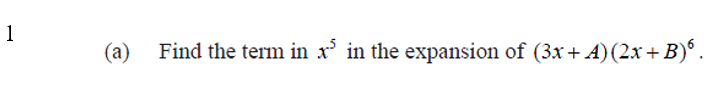 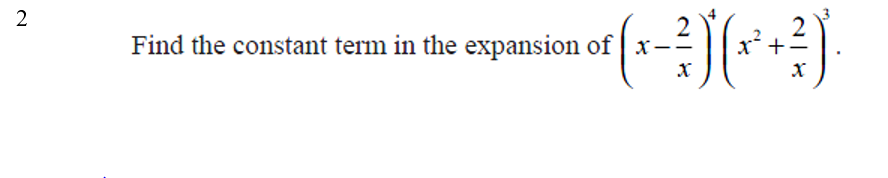 3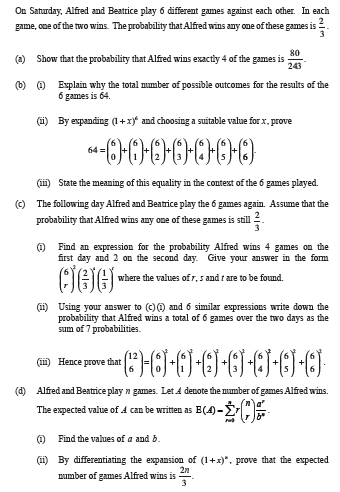 